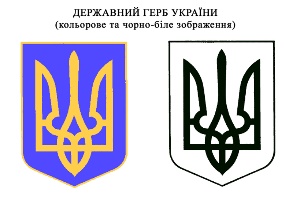 ЧЕРНІГІВСЬКА ОБЛАСНА ДЕРЖАВНА АДМІНІСТРАЦІЯУПРАВЛІННЯ ОСВІТИ і науки
НАКАЗПро затвердження Правил проведення в області І-ІІІ етапів Всеукраїнських учнівських олімпіад з навчальних предметівВідповідно до Положення про Всеукраїнські учнівські олімпіади, турніри, конкурси з навчальних предметів, конкурси-захисти науково-дослідницьких робіт, олімпіади зі спеціальних дисциплін та конкурси фахової майстерності, затвердженого наказом Міністерства освіти і науки, молоді та спорту України від 22.09.2011 р. № 1099, зареєстрованого в Міністерстві юстиції 17.11.2011 за   № 1318/20056 (зі змінами) та з метою визначення порядку організації та проведення І-ІІІ етапів Всеукраїнських учнівських олімпіад, їх організаційного, методичного та фінансового забезпечення, порядку участі в змаганнях і визначення переможців, враховуючи вимоги чинного ПоложенняНАКАЗУЮ:Затвердити Правила проведення в області І-ІІІ етапів Всеукраїнських учнівських олімпіад з навчальних предметів (додаток).Обласному інституту післядипломної педагогічної освіти імені К.Д.Ушинського (Тандура В.М.):Проводити в області І-ІІІ етапи Всеукраїнських учнівських олімпіад з навчальних предметів відповідно до затверджених Правил.Начальникам відділів освіти райдержадміністрацій, управлінь освіти міських рад:Довести Правила проведення в області І-ІІІ етапів Всеукраїнських учнівських олімпіад з навчальних предметів до керівників навчальних закладів та інших освітніх установ у районах і містах області та забезпечити їх виконання.Контроль за виконанням даного наказу покласти на заступника начальника управління Конопацького М.А.Начальник управління								А.А.ЗаліськийДодаток до наказу управління освіти і науки облдержадміністраціївід 03.09.2012 № 353ПРАВИЛАпроведення в області І-ІІІ етапів Всеукраїнських учнівських олімпіад          з навчальних предметівЗАГАЛЬНІ ПОЛОЖЕННЯПравила визначають порядок організації та проведення І-ІІІ етапів Всеукраїнських учнівських олімпіад, їх організаційне, методичне і фінансове забезпечення, порядок участі в змаганнях і визначення переможців, враховуючи вимоги Положення про Всеукраїнські учнівські олімпіади, турніри, конкурси з навчальних предметів, конкурси-захисти науково-дослідницьких робіт, олімпіади зі спеціальних дисциплін та конкурси фахової майстерності, затвердженого наказом МОНмолодьспорту України від 22.09.2011 № 1099, зареєстрованого в Міністерстві юстиції України 17 листопада 2011 року за № 1318/20056 (далі – Положення про олімпіади).Всеукраїнські учнівські олімпіади проводяться щороку серед учнів загальноосвітніх та професійно-технічних навчальних закладів з таких навчальних предметів:українська мова і література,російська мова і література;іноземні мови (англійська, німецька, французька);правознавство;історія;економіка;математика;біологія;географія;астрономія;фізика;хімія;екологія;інформатика;інформаційні технології;трудове навчання;педагогіка і психологія,фізична культура і спорт.За потреби можуть проводитись олімпіади (обласного рівня) з інших навчальних предметів, а також спеціальні комплексні олімпіади, в тому числі й для учнів початкової школи. Правила (умови) проведення зазначених заходів затверджуються управлінням освіти і науки облдержадміністрації (далі – Управління).За бажанням учасник має право на загальних засадах брати участь у змаганнях серед учнів старших (порівняно з класом (курсом) фактичного навчання) класів (курсів) у межах визначених вікових груп кожного навчального предмета (крім учасників 11-го класу).Студенти вищих навчальних закладів будь-якого рівня акредитації не мають права змагатись в учнівських олімпіадах на будь-яких етапах.Основними завданнями олімпіад з навчальних предметів є:стимулювання творчого самовдосконалення дітей, учнівської молоді;виявлення, розвиток обдарованих учнів, надання їм допомоги у виборі професії, залучення їх до навчання у вищих навчальних закладах;реалізація здібностей талановитих учнів;формування творчого покоління молодих науковців та практиків для різних галузей суспільного життя; підвищення інтересу до поглибленого вивчення навчальних дисциплін;підбиття підсумків роботи факультативів, гуртків;підвищення рівня викладання навчальних та фахових дисциплін; залучення	професорсько-викладацького складу, аспірантів, студентів вищих навчальних закладів, працівників наукових установ до активної роботи з обдарованою учнівською молоддю.Керівником III етапу Всеукраїнських учнівських олімпіад з навчальних предметів (далі – олімпіади) є МОНмолодьспорту України та Управління відповідно до чинного законодавства.Організатором та координатором І-ІІІ етапів Всеукраїнських учнівських олімпіад з навчальних предметів є Інститут інноваційних технологій і змісту освіти (далі – Інститут), Управління, Чернігівський обласний інститут післядипломної педагогічної освіти імені К.Д.Ушинського (далі – ЧОІППО), на який покладається організаційно-методичне забезпечення проведення олімпіад.МОНмолодьспорту України, Управління забезпечують контроль за дотриманням вимог Положення про олімпіади при проведенні І-ІІІ етапів Всеукраїнських учнівських олімпіад з навчальних предметів відповідно до чинного законодавства.Для організації та проведення III етапу олімпіад Управлінням створюються організаційні комітети, призначаються експерти- консультанти, а для перевірки виконання завдань та оцінювання результатів – журі.Для складання завдань олімпіад голови журі відповідних змагань формують предметно-методичні комісії, до яких входять фахівці відповідної галузі у складі не більше п’яти осіб. Члени предметно-методичної комісії забезпечують науковий рівень змісту завдань та їх нерозголошеність до моменту оприлюднення. Надання підготовлених завдань будь-якій особі, яка не є членом предметно- методичної комісії, категорично забороняється.На всіх етапах змагань завдання готуються окремо для кожного класу. Персональну відповідальність за конфіденційність завдань несе голова журі.3авдання для проведення змагань складаються з авторських задач і вправ (тестів). Практичні та експериментальні завдання для олімпіад складаються так, щоб забезпечити рівні можливості виконання їх всіма учасниками і сприяти повному виявленню кожним із них досягнутого рівня знань, вмінь.Для консультацій щодо розв’язання спірних питань у роботі журі (правильність перевірки, об’єктивність оцінювання робіт, визначення переможців олімпіад) наказом Управління призначаються експерти- консультанти.Переможців Всеукраїнських учнівських олімпіад з навчальних предметів визначають в особистій першості.Всеукраїнські учнівські олімпіади з навчальних предметів І-ІІІ етапів є очною формою змагань.Учасники олімпіад отримують завдання та дають на них відповідь державною мовою (крім олімпіад з іноземних і російської мов).За рішенням журі учасники можуть отримувати завдання та давати відповіді мовою вивчення навчального предмета.ПРОВЕДЕННЯ ОЛІМПІАДВсеукраїнські учнівські олімпіади з навчальних предметів проводяться в чотири етапи:І(перший) етап – шкільні (міжшкільні) на базі загальноосвітніх навчальних закладів;ІІ(другий) етап – районні (міські);ІІІ(третій) етап – обласні;ІV(четвертий) етап – на державному рівні.Проведення олімпіад І, II, III етапів з різних предметів одночасно дозволяється за умови урахування попарного добору предметів, щонайменше споріднених між собою (не більше двох навчальних предметів в один день).Порядок проведення І-ІІІ етапів олімпіад, їх організаційне, методичне забезпечення визначає Міністерство освіти і науки, молоді та спорту України, Управління відповідно до чинного законодавства.Кожна олімпіада проводиться у межах одного міста (селища міського типу, селища, села).І етап: шкільні (міжшкільні) олімпіади з навчальних дисциплін.І етап олімпіад з навчальних предметів проводиться у жовтні.Порядок проведення, персональний склад оргкомітетів та журі, експерти-консультанти І етапу олімпіад з навчальних предметів, а також рішення відповідних оргкомітетів затверджуються наказами керівника навчального закладу.Завдання І етапу для учасників олімпіад з навчальних предметів готують предметно-методичні комісії, склад яких затверджується наказом керівника навчального закладу.Звіти про проведення олімпіад з навчальних предметів та заявки на участь команд у наступному етапі оргкомітети І етапу надсилають до районних (міських) оргкомітетів до 1 листопада поточного року.II етап: районні (міські) олімпіади з навчальних предметів.II етап олімпіад з навчальних предметів проводяться щороку у листопаді-грудні за завданнями ЧОІППО імені К.Д.Ушинського. Кількість турів олімпіад, їхня тривалість та форми проведення визначаються управлінням освіти і науки обласної державної адміністрації разом з оргкомітетом та журі відповідних олімпіад.Персональний склад оргкомітетів і журі, в тому числі голови, їх заступники, секретар, експерти-консультанти олімпіад з навчальних предметів, а також рішення відповідного оргкомітету затверджуються наказами відділу (управління) освіти районної державної адміністрації (міської ради).Звіти про проведення II етапу олімпіад з навчальних предметів та заявки на участь у III етапі оргкомітети цих олімпіад надсилають обласному оргкомітету протягом не більше, ніж 7 днів після закінчення олімпіади з даного предмету.III етап: обласні олімпіади з навчальних предметів.Персональний склад оргкомітету і журі, в тому числі голови і його заступники, секретар, експерти-консультанти III етапу олімпіад з навчальних предметів, а також рішення відповідних оргкомітетів затверджуються наказом Управління.ІІІ етап олімпіад з навчальних предметів проводиться у січні- лютому.Олімпіади з навчальних предметів проводяться за завданнями (рекомендаціями) МОНмолодьспорту України та, у разі потреби, за безпосередньої участі його представника, який стежить за дотриманням вимог Положення про олімпіади.Кількість турів олімпіад, їх тривалість та форми проведення визначає МОНмолодьспорту України разом з оргкомітетами та журі відповідних олімпіад.Якщо МОНмолодьспорту України надано рекомендації щодо підготовки олімпіадних завдань, то для складання завдань створюються предметно-методичні комісії, склад яких затверджується Управлінням. Змагання проводяться за завданнями предметно-методичних комісій ЧОІППО імені К.Д.Ушинського, складеними з урахуванням цих рекомендацій.Звіти про проведення III етапу Всеукраїнських учнівських олімпіад з навчальних предметів, заявки на участь команди у IV етапі Всеукраїнської учнівської олімпіади, оргкомітет надсилає до Інституту та оргкомітетам Всеукраїнських учнівських олімпіад (за місцем проведення) до 5 березня поточного року.Управління	спільно з ЧОІППО імені К.Д.Ушинського організовують проведення відбірково-тренувальних зборів переможців III етапу олімпіад з навчальних предметів для формування складу команд на IV етап олімпіад, затверджують кількісний склад учасників, визначають тривалість та порядок проведення зборів.Персональний склад учасників зборів визначається Управлінням за результатами (набраними балами), досягнутими зазначеними переможцями у відповідних змаганнях. Остаточний склад команд, що братимуть участь у IV етапі змагань, формується з урахуванням результатів учасників відбірково- тренувальних зборів у кількості відповідно до рейтингів, затверджених наказом МОНмолодьспорту України про підсумки проведення IV етапу щорічно.При виконанні завдань забороняється користуватися довідниками, словниками, таблицями, картами, обчислювальними засобами, електронним обладнанням, засобами комунікації (Інтернет, мобільні телефони тощо), крім засобів, що офіційно дозволені оргкомітетом та журі та затверджені протоколом.На практичних турах олімпіад дозволяється користуватися лише обладнанням, програмним забезпеченням, друкованими матеріалами, що надаються оргкомітетом та журі.При виконанні письмових робіт, які підлягають шифруванню, забороняється використання будь-яких позначок, які сприяли б дешифруванню робіт.При виконанні практичних завдань на олімпіаді з трудового навчання можна користуватися власними інструментами і пристроями.Шифрування робіт проводиться секретарем журі в присутності двох членів оргкомітету і в той же день передаються голові журі, а титульні сторінки – голові оргкомітету (у випадку його відсутності – заступнику).3аклади освіти, на базі яких проводяться І, II, III етапи олімпіад, готують приміщення і територію, матеріально-технічну базу, технічну і технологічну документацію, створюють безпечні умови для виконання олімпіадних завдань.Обладнання (механізми, машини, агрегати), інструменти, реактиви тощо для проведення олімпіад повинні бути однотипними або однакової продуктивності (потужності, вантажопідйомності, швидкості та ін.) та за можливості новими і найбільш поширеними, попередньо випробуваними і відрегульованими.УЧАСНИКИ ОЛІМПІАДУчні мають право брати участь у кількох предметних олімпіадах за умови, що строки їх проведення не збігаються.До участі в II, III та IV етапах олімпіади допускаються тільки учні, які стали переможцями попереднього етапу відповідних змагань. Кількісний склад учасників кожного етапу визначає оргкомітет цього етапу.На всіх етапах олімпіад з навчальних предметів учні мають право брати участь в змаганнях за клас (курс) не молодший, ніж клас (курс) їх навчання в загальноосвітніх навчальних закладах у межах визначених вікових груп для кожного навчального предмета. Учасники змагань виступають у складі команд, сформованих відповідно до адміністративно-територіального підпорядкування навчальних закладів.У І етапі олімпіад з навчальних предметів беруть участь усі учні загальноосвітніх навчальних закладів та міжшкільних навчально-виробничих комбінатів, які бажають.Будь-які обмеження права участі учнів в І етапі олімпіад з навчальних предметів забороняються.Перелік предметів, з яких проводиться олімпіада, та класів, які беруть участь у змаганнях, визначається відповідним оргкомітетом навчального закладу.У II етапі олімпіад з навчальних предметів беруть участь:Учні, що стали переможцями І етапу олімпіад відповідно:з української мови і літератури		7-11 класівз російської мови і літератури		9-11 класівз іноземних мов					8-11 класівз правознавства					9-11 класівз історії						8-11 класівз економіки						9-11 класівз математики					6-11 класівз біології						8-11 класівз географії						8-11 класівз хімії						7-11 класівз екології						10-11 класівз астрономії					10-11 класівз фізики						7-11 класівз інформатики					8-11 класівз інформаційних технологій			8-11 класівз трудового навчання				8-11 класівз педагогіки і психології			11 класуз фізичної культури і спорту			11 класуУчні відповідних курсів професійно-технічних навчальних закладів, що стали переможцями І етапу відповідних олімпіад.У ІІІ етапі олімпіад з навчальних предметів беруть участь:Учні загальноосвітніх навчальних закладів, що стали переможцями II етапу олімпіад і включені до складу команди району (міста) відповідно:з української мови і літератури		8-11 класівз російської мови і літератури		9-11 класівз іноземних мов					9-11 класівз правознавства					9-11 класівз історії						8-11 класівз економіки						9-11 класівз математики					7-11 класівз біології						8-11 класівз географії						8-11 класівз хімії						8-11 класівз екології						10-11 класівз астрономії					10-11 класівз фізики						8-11 класівз інформатики					8-11 класівз інформаційних технологій			9-11 класівз трудового навчання				9, 11 класівз педагогіки і психології			11 класуз фізичної культури і спорту			11 класуУчні відповідних курсів професійно-технічних навчальних закладів, що стали переможцями II етапу відповідних олімпіад і включені до складу команди району (міста).Учні Ніжинського обласного педагогічного ліцею Чернігівської обласної ради та Чернігівського обласного педагогічного ліцею для обдарованої сільської молоді беруть участь у І та III етапах олімпіад з навчальних предметів у складі окремих команд.Формування команд, визначення кількісного складу учасників, умови проведення II і III етапів олімпіад і конкурсів з кожного предмета або профілю здійснюють відповідно до цих Правил відділи (управління) освіти районних державних адміністрацій (міських рад), Управління разом з оргкомітетами.Будь-які винятки щодо участі учнів у Всеукраїнських учнівських олімпіадах з навчальних предметів, не передбачені цими Правилами та Положенням про олімпіади, заборонені.До місця проведення олімпіад учні прибувають організовано у супроводі керівника команди, маючи при собі паспорт або свідоцтво про народження, учнівський квиток, копію реєстраційного номера облікової картки платника податків – фізичної особи або серії паспорта (для фізичних осіб, які через свої релігійні переконання відмовляються від прийняття реєстраційного номера облікової картки платника податків та офіційно повідомили про це відповідний орган державної податкової служби і мають відмітку у паспорті) (за наявності), медичну довідку про відсутність інфекційних хвороб і контакту з інфекційними хворими та посвідчення про допуск до роботи на відповідних машинах та обладнанні (при потребі).Керівник команди призначається з числа вчителів, які брали участь у підготовці учнів до олімпіад в їх проведенні і не є членами журі або оргкомітету відповідного етапу змагань.Команду чисельністю понад 5 осіб супроводжує двоє дорослих, які є керівниками команди.Керівники команди відповідають за безпеку життя і здоров’я членів команди.Керівники команд, представники навчальних закладів повинні забезпечити своєчасне оформлення документів, передбачених у пункті 3.7 цього розділу, прибуття учнів на олімпіаду і повернення їх до навчальних закладів.Керівники команд після прибуття до місця проведення III етапу олімпіади подають до оргкомітету копії звітів і заявок, оригінали яких були попередньо надіслані до оргкомітету за місцем проведення змагань, на право участі учнів у них.До заявки на олімпіади з інформатики, інформаційних технологій включаються відомості про програмне та апаратне забезпечення, мову програмування для кожного учня, які узгоджуються з оргкомітетами відповідних олімпіад.3а відсутності звіту про проведення попереднього етапу та заявки про участь команди у відповідному етапі олімпіад, неправильного їх оформлення або порушення строку їх подання питання про допуск команди до змагань вирішується оргкомітетом на його засіданні та фіксується в протоколі.У разі заміни з поважних причин деяких учасників олімпіад керівник команди після прибуття до місця проведення змагань подає до оргкомітету оригінал нової заявки із зазначенням причин заміни учнів.Забороняється втручання батьків учасників (або осіб, що їх замінюють) та інших осіб у перебіг змагань, проживання та харчування разом з учасниками змагань, участь у перевірці робіт та апеляцій.Оргкомітетом можуть бути створені відповідні особливі умови для участі в змаганнях дитини з особливими потребами. Особа, яка супроводжує цю дитину, має обов’язково надати медичну довідку про відсутність інфекційних хвороб і контакту з інфекційними хворими.Учасники олімпіад до початку змагань мають бути ознайомлені з порядком і правилами їх проведення, обладнанням, інструментами, матеріалами, характером і обсягом виконуваних робіт, видами і формами морального і матеріального заохочення тощо.Учасники олімпіад повинні дотримуватись вимог їх проведення, норм і правил безпеки життєдіяльності, виконувати рішення оргкомітету і журі, проявляти бережливість у використанні обладнання, приладів, інструментів тощо.АПЕЛЯЦІЯУчасники олімпіад усіх етапів мають право ознайомитись з відповідями (розв’язками) завдань, запропонованими журі, та з попередніми результатами перевірки робіт учасників до підбиття остаточних підсумків.У разі виникнення питань учасники мають право протягом 4 календарних днів після оприлюднення результатів відповідного етапу змагань подавати заяву у письмовій формі апеляційній комісії з приводу правильності та об’єктивності оцінювання виконаних ними завдань і одержати письмову відповідь (за вимогою учня) до підбиття остаточних підсумків відповідних змагань.Строки подання апеляції визначаються оргкомітетом, про що повідомляється учасникам перед початком змагань.У заяві учень повинен зазначити причину апеляції.Для проведення апеляції оргкомітетом олімпіад створюється апеляційна комісія. Рішення апеляційної комісії фіксується у протоколі засідання цієї комісії та надається для ознайомлення заявнику.НАГОРОДЖЕННЯ УЧАСНИКІВ ОЛІМПІАДПереможцями II та III етапів олімпіад вважаються учні, нагороджені дипломами І, II та III ступенів.Прізвища, імена переможців змагань записуються в дипломах у називному відмінку.Переможці І, II, III етапів олімпіад визначаються на спільному засіданні відповідних оргкомітетів та журі.Попереднє оприлюднення результатів III етапу здійснюються наступного дня після підписання протоколів перевірки робіт на офіційних сайтах Управління та ЧОІППО імені К.Д.Ушинського.Остаточні підсумки III етапу оприлюднюються на 12 день після проведення відповідної олімпіади.Переможці III етапу олімпіад з навчальних предметів нагороджуються дипломами І, II, III ступенів окремо за класами (курсами) у кількості, яка не перевищує 50% числа учасників змагань відповідного класу (курсу) з орієнтовним розподілом кількості дипломів у співвідношенні 1:2:3.Переможцем не може бути учасник, який за сумарним результатом виступів на всіх обов’язкових турах відповідного етапу олімпіади набрав менше ніж третину від максимально можливої сумарної (за всіма обов’язковими турами) кількості балів. Результати проведення III етапу олімпіад з навчальних предметів затверджуються відповідними наказами Управління.Дипломи переможців III етапу олімпіад з навчальних предметів підписуються головами оргкомітету та журі, завіряються гербовою печаткою Управління із зазначенням номера та дати наказів про підсумки III етапу учнівських олімпіад.У разі втрати диплом не поновлюється і дублікат не видається.Учасники олімпіад можуть бути нагороджені спеціальними призами відповідних оргкомітетів, журі, благодійних фондів, спонсорів тощо.ОРГКОМІТЕТ ОЛІМПІАДОргкомітет олімпіад створюється із числа керівників наукових установ та організацій, що проводять олімпіади, працівників методичних установ, представників місцевих органів державної влади, громадських організацій, товариств, благодійних фондів тощо.Очолює оргкомітет голова, який має заступників і секретаря. Голова оргкомітету здійснює розподіл доручень між його членами та керує роботою з організації проведення відповідної олімпіади.Головою оргкомітету III етапу учнівських олімпіад призначається заступник начальника Управління;II етапу –	начальники відділів освіти райдержадміністрацій, управлінь освіти міських рад, або особи, яким відповідно до наказу надані повноваження голови оргкомітету;І етапу – 	керівники навчальних закладів або їх заступники.Оргкомітети:Проводять організаційну роботу з підготовки і проведення олімпіад.Забезпечують порядок проведення олімпіад.Створюють комісію, яка проводить реєстрацію учасників олімпіад, перевіряють відповідність складів команд до переліку осіб, поданих у заявках, наявність і правильність оформлення документів, передбачених пунктом 3.7 розділу III цих Правил.Готують документацію для проведення олімпіад (програми, тиражування завдань, бланки протоколів, звіти тощо).Формують склад учасників олімпіад із числа переможців попереднього етапу за результатами їх виступів на змаганнях та за результатами відбірково-тренувальних зборів.На спільному із журі засіданні приймають рішення щодо визначення переможців змагань та нагородження переможців і учасників олімпіад, визначають персональний склад учасників відбірково-тренувальних зборів та остаточний склад команд для участі у наступному етапі змагань, готують документацію про результати виступу команд.Складають спільно з журі накази про підсумки проведення олімпіад. У наказах про підсумки проведення олімпіад обов’язково вказуються:прізвище та ім’я (в називному відмінку) переможців і учасників змагань, найменування навчального закладу та клас (курс) навчання;прізвище, ім’я кандидатів до складу команди для участі в наступному етапі змагань (в тому числі – до участі у відбірково-тренувальних зборах);короткий аналіз (в тому числі аналіз завдань по класах), висновки щодо результатів та рівня проведення олімпіади.Сприяють висвітленню результатів олімпіад у засобах масової інформації.Документація і роботи учасників І етапу олімпіад зберігаються у загальноосвітніх навчальних закладах, II етапу – у відділах освіти районних державних адміністрацій, управліннях освіти міських рад, III етапу – у ЧОІППО імені К.Д.Ушинського упродовж року з дня закінчення олімпіади.ЖУРІ ОЛІМПІАДЖурі формується з фахівців відповідного профілю з числа наукових працівників академічних установ та вищих навчальних закладів, викладачів, учителів, методистів тощо. Його очолює голова, який має одного або кількох заступників; решта – секретар журі, члени журі, доручення між якими розподіляє голова, а за його відсутності — заступник.Кількість членів журі не повинна перевищувати третини від кількості учасників, які беруть участь у відповідній олімпіаді.До складу журі III етапу олімпіад з навчальних предметів не можуть входити близькі особи учасників відповідних змагань.Голова журі:Бере участь у формуванні складу журі.Забезпечує об’єктивність перевірки та оцінювання робіт учасників змагань.Надає науково-методичну допомогу членам журі під час перевірки робіт учасників змагань.Формує та очолює предметно-методичну комісію зі складання завдань для олімпіад і несе персональну відповідальність за їх нерозголошеність.Журі:Перевіряє та оцінює учнівські роботи.Після завершення змагань проводить консультації для учасників олімпіад і керівників команд щодо виконання запропонованих завдань.Аналізує рівень підготовки учасників змагань, готує подання про нагородження переможців, складає відповідний аналітичний звіт.Надає до оргкомітету відповідного етапу олімпіад аналітичні звіти про результати проведення відповідного етапу змагань.Рекомендує кандидатів до складу команд для участі у наступному етапі змагань. Рекомендує	персональний склад учасників відбірково- тренувальних зборів з підготовки команд до IV етапу олімпіад.Експерт-консультант олімпіади:Надає науково-методичну допомогу членам журі під час перевірки робіт учасників змагань.Бере участь у роботі апеляційної комісії.Бере участь у засіданні журі або спільному засіданні журі та оргкомітету, де має право дорадчого голосу.Бере участь у складанні аналітичних і науково-методичних документів за результатами проведеної олімпіади.РОБОЧІ ГРУПИ ОЛІМПІАДРобочі групи створюються із числа інженерно-педагогічних працівників навчальних закладів, на базі яких проводиться олімпіада.Кількість робочих груп та їхній склад визначаються оргкомітетом залежно від конкретних умов проведення олімпіади. Очолює робочу групу керівник.Керівником робочої групи призначається відповідальний працівник бази проведення олімпіади, до обов’язків якого входить організація проведення інструктажу учасників олімпіади з техніки безпеки з оформленням відповідного протоколу.Робочі групи:Забезпечують справність обладнання, машин, механізмів, агрегатів, режим їх експлуатації, перевіряють наявність на робочих місцях учасників необхідних інструментів, приладів, матеріалів, що використовуються в процесі проведення олімпіади.Стежать за дотриманням учасниками олімпіад правил техніки безпеки.Беруть участь за потреби в технологічному процесі, контролюють процес виконання учасниками олімпіад робіт, готують необхідні матеріали на розгляд журі.ПОРЯДОК ВИЗНАЧЕННЯ КІЛЬКІСНОГО СКЛАДУ КОМАНДКількісний склад команд, що беруть участь у II етапі олімпіад з навчальних предметів визначається відповідними оргкомітетами.Кількісний склад команд для участі в III етапі олімпіад з навчальних предметів визначається відповідно до рейтингу команд, визначеного Управлінням і затвердженого відповідним наказом.Рейтинг команд у Всеукраїнських учнівських олімпіадах з навчальних предметів III етапу визначається Управлінням за результатами їх виступів протягом двох останніх років.3а кожний диплом, отриманий членом команди, нараховується така кількість балів:диплом І ступеня – 5 балів;диплом II ступеня – 3 бали;диплом III ступеня – 1 бал.Щорічний рейтинг команди визначається як частка від ділення загальної кількості балів (ЗКБ), набраних  (де і – індекс, що відповідає року, за який визначається рейтинг) усіма переможцями, які є членами даної команди, до загальної кількості членів команди (), відповідно до рейтингу району (міста), а не до кількості учасників, які фактично брали участь у змаганнях, тобто:3агальний рейтинг команди Rзаг визначається як сума рейтингів за останні два роки, тобто:Rзаг = R2+ R1За рейтингом складається список команд, починаючи з команди, яка має найвищий рейтинг.Мінімальний кількісний склад команд відповідає кількості паралелей класів, учні яких беруть участь у кожній олімпіаді.На наступний рік формування команд III етапу олімпіад з навчальних предметів з урахуванням кількості класів, що беруть в них участь, здійснюється таким чином:З математики беруть участь учні 7-11 класів без урахування додаткових членів команди з числа переможців, які попереднього року одержали дипломи І ступеня, команда, яка розташована на 1 місці у списку, отримує право на 5 додаткових учасників;команди, які посіли відповідно:II, III місця – 4 додаткових учасника;ІV-VІ місця – 3 додаткових учасника;VІІ-Х місця – 2 додаткових учасника.Решта команд формується у складі 5-х учнів.З української мови та літератури, історії, фізики, хімії, біології, географії, інформатики беруть участь учні 8-11 класів без урахування додаткових членів команди з числа переможців, які попереднього року одержали дипломи І ступеня, команда, яка розташована на 1 місці у списку, отримує право на 4 додаткових учасника;команди, які посіли відповідно:II, III місця – 3 додаткових учасника;ІV-VІ місця – 2 додаткових учасника;VІІ-Х місця – 1 додаткового учасника.Решта команд формується у складі 4-х учнів.З англійської мови, правознавства, інформаційних технологій, економіки, російської мови і літератури беруть участь учні 9-11 класів без урахування додаткових членів команди з числа переможців, які попереднього року одержали дипломи І ступеня, команда, яка розташована на 1 місці у списку, отримує право на 3 додаткових учасника;команди, які посіли відповідно:II-IV місця – 2 додаткових учасника;V-X місця – 1 додаткового учасника.Решта команд формується у складі 3-х учнів.З німецької мови беруть участь учні 9-11 класів без урахування додаткових членів команди з числа переможців, які попереднього року одержали дипломи І ступеня, команда, яка розташована на 1 місці у списку, отримує право на 3 додаткових учасника;команди, які посіли відповідно:II-III місця – 2 додаткових учасника;IV-V місця – 1 додаткового учасника.Решта команд формується у складі 3-х учнів.З французької мови беруть участь учні 9-11 класів без урахування додаткових членів команди з числа переможців, які попереднього року одержали дипломи І ступеня, команда, яка розташована на 1 місці у списку, отримує право на 3 додаткових учасника;команди, які посіли відповідно:ІІ місце – 2 додаткових учасника;ІІІ місце – 1 додаткового учасника.Решта команд формується у складі 3-х учнів.З трудового навчання беруть участь учні 9 та 11 класів без урахування додаткових членів команди з числа переможців, які попереднього року одержали дипломи І ступеня, команда, яка розташована на 1 місці у списку, отримує право на 3 додаткових учасників;команди, які посіли відповідно:II, III місця – 2 додаткових учасника;IV-VI місця – 1 додаткового учасника.Решта команд формується у складі 2-х учнів.За однакового рейтингу команди у списку розташовуються в алфавітному порядку, а кількісний склад цих команд визначається як округлене до цілого числа середнє арифметичне між представництвом, що відповідає їх фактичному місцю у списку команд.З екології та астрономії беруть участь учні 10-11 класів без урахування додаткових членів команди з числа переможців, які попереднього року одержали дипломи І ступеня, команда, яка розташована на 1 місці у списку, отримує право на 3 додаткових учасника;команди, які посіли відповідно:II, III місця – 2 додаткових учасника;IV-VI місця – 1 додаткового учасника.Решта команд формується у складі 2-х учнів.З педагогіки і психології та фізичної культури і спорту беруть участь учні 11 класів без урахування додаткових членів команди з числа переможців, які попереднього року одержали дипломи І ступеня, команда, яка розташована на І місці у списку, отримує право на 2 додаткових учасника;команди, які посіли відповідно:ІІ-V місця – 1 додаткового учасника.Решта команд формується у складі 2-х учнів з фізичної культури і спорту та по 1 учню з педагогіки і психології.Якщо певна олімпіада не проводилась протягом двох останніх років, то склад усіх команд, що братимуть участь в цьогорічній олімпіаді, формується у кількості, що відповідає кількісному складу команди, яка розташована на XI місці в рейтинговому списку, складеному для відповідної олімпіади.Якщо олімпіада проводилась в один з двох попередніх років, то рейтинг команд визначається за результатами виступу учнів цього року.Командам-учасницям III етапу олімпіад з навчальних предметів надається право включення до їх складу понад рейтингову кількість одного учасника додатково за кожний диплом І ступеня, отриманий членом відповідної команди у III етапі олімпіади попереднього року.Дія пункту 9.9 цього розділу не поширюється на команди, які мали переможців, нагороджених дипломом І ступеня в позаминулому році, навіть якщо попереднього року відповідні олімпіади не проводились.КОНТРОЛЬ ТА ГРОМАДСЬКЕ СПОСТЕРЕЖЕННЯ ЗА ПРОВЕДЕННЯМ ОЛІМПІАДКонтроль за проведенням олімпіад здійснює Управління в установленому чинним законодавством порядку.Громадське спостереження за проведенням олімпіад можуть здійснювати представники учнівського самоврядування, навчальних закладів, засобів масової інформації.Суб’єкти громадського спостереження повинні дотримуватися вимог чинного законодавства.Суб’єкти громадського спостереження можуть звертатися з пропозиціями, питаннями до апеляційної комісії та отримувати відповідь в установленому чинним законодавством порядку.ФІНАНСУВАННЯ ОЛІМПІАДПроведення олімпіад І-ІІІ етапу фінансується за рахунок місцевого бюджету.Витрати для проведення шкільних (училищних), районних (міських), обласних етапів олімпіад, витрати на проїзд (в обидва кінці), харчування в дорозі, відрядження осіб, що супроводжують учасників, проведення відбірково-тренувальних зборів кандидатів до складу команд на IV етап олімпіад, проживання, харчування, проведення культурно-масових заходів, оплату роботи членів журі та оргкомітетів, експертів-консультантів, заохочення учасників несуть відповідні управління освіти і науки, установи і навчальні заклади, які їх проводять.Витрати на проїзд, харчування в дорозі учасників фінальних етапів олімпіад та відрядження осіб, що супроводжують, покладаються на Управління.Харчування учасників І-ІІІ етапів олімпіад з навчальних предметів, проводиться за нормами, передбаченими для вихованців шкіл-інтернатів.Оплата відряджень членів оргкомітетів, журі, експертів-консультантів Всеукраїнських олімпіад здійснюється за рахунок установ, у яких вони працюють.Для проведення олімпіад дозволяється залучення коштів фізичних осіб, підприємств, установ, організацій, фондів та інших добровільних внесків тощо.До роботи зі складання завдань для олімпіад ІІ-ІІІ етапів та до участі в роботі оргкомітету і журі можуть залучатися працівники різних навчальних закладів, установ та організацій на договірних підставах з оплатою праці відповідно до чинного законодавства.03 вересня 2012 рокум. Чернігів№ 353